ΔΕΛΤΙΟ ΤΥΠΟΥΘΕΜΑ: «ΕΠΙΚΑΙΡΟΠΟΙΗΣΗ ΕΚΤΑΚΤΟΥ ΔΕΛΤΙΟΥ ΕΠΙΚΙΝΔΥΝΩΝ ΚΑΙΡΙΚΩΝ ΦΑΙΝΟΜΕΝΩΝ (ΧΙΟΝΟΠΤΩΣΕΙΣ, ΠΑΓΕΤΟΣ, ΘΥΕΛΛΩΔΕΙΣ ΑΝΕΜΟΙ)».Σύμφωνα με το Έκτακτο Δελτίο Επικίνδυνων Καιρικών Φαινομένων  που εκδόθηκε σήμερα Δευτέρα 15 Φεβρουαρίου 2021 από την Εθνική Μετεωρολογική Υπηρεσία (ΕΜΥ), το εν ισχύ έκτακτο δελτίο επικίνδυνων καιρικών φαινομένων που εκδόθηκε την Πέμπτη (11-02-2021) επικαιροποιείται ως ακολούθως: Χιονοπτώσεις θα σημειώνονται σήμερα Δευτέρα (15-02-2021) στην ανατολική και νότια χώρα και θα είναι πυκνές κατά περιόδους στην ανατολική Στερεά, την Εύβοια, την Κρήτη (στα ορεινά) και μέχρι αργά το απόγευμα στην ανατολική Θεσσαλία και τις Σποράδες.Αύριο Τρίτη (16-02-2021) οι πυκνές χιονοπτώσεις θα συνεχιστούν στην ανατολική Στερεά, την Εύβοια, στα νησιά του βόρειου και ανατολικού Αιγαίου, στα ορεινά και ημιορεινά των Κυκλάδων καθώς και σε περιοχές της Κρήτης με χαμηλότερο υψόμετρο. Από αργά το βράδυ στην ανατολική Στερεά και την Εύβοια τα φαινόμενα θα εξασθενήσουν. Από τις πρωινές ώρες της Τετάρτης (17-02-2021) οι χιονοπτώσεις βαθμιαία θα περιοριστούν στην Κρήτη όπου θα είναι πυκνές, μετά το μεσημέρι όμως θα εξασθενήσουν. Ειδικότερα στην Αττική, από το απόγευμα της Δευτέρας (15-02-2021), οι χιονοπτώσεις θα ενταθούν και θα είναι κατά διαστήματα πυκνές μέχρι το βράδυ της Τρίτης (16-02-2021). Κατά τη διάρκεια της νύχτας προς την Τετάρτη (17-02-2021) θα περιοριστούν στα βόρεια και ανατολικά και τις πρωινές ώρες της Τετάρτης βαθμιαία θα σταματήσουν.Ο ισχυρός παγετός που ήδη επικρατεί στη βόρεια Ελλάδα, την Τρίτη (16-02-2021) και την Τετάρτη (17-02-2021) θα σημειωθεί και στην υπόλοιπη ηπειρωτική χώρα, ενώ σε περιοχές (κυρίως της δυτικής) Μακεδονίας, αλλά και της Θράκης, θα είναι κατά τόπους ολικός. Οι θυελλώδεις βορειοανατολικοί άνεμοι εντάσεως 7 με 8 μποφόρ που πνέουν σήμερα Δευτέρα (15-02-2021) στο Ιόνιο από το βράδυ θα εξασθενήσουν, όμως στο Αιγαίο θα εξακολουθήσουν να πνέουν σε επίπεδο θύελλας τοπικά 9 με 10 μποφόρ. Από τις πρωινές ώρες της Τετάρτης (17-02-2021) θα περιοριστούν στα νοτιοανατολικά και βαθμιαία θα εξασθενήσουν. Οι πολίτες μπορούν να ενημερώνονται καθημερινά για την εξέλιξη των έκτακτων καιρικών φαινομένων στα τακτικά δελτία καιρού της ΕΜΥ και στην ιστοσελίδα της ΕΜΥ στην ηλεκτρονική διεύθυνση www.emy.gr.Παρακαλούνται οι πολίτες να είναι ιδιαίτερα προσεκτικοί, να παρακολουθούν τις σχετικές ανακοινώσεις στα μέσα μαζικής ενημέρωσης και να ακολουθούν τις οδηγίες των Αρχών, μεριμνώντας για τη λήψη μέτρων αυτοπροστασίας από κινδύνους που προέρχονται από την εκδήλωση των έντονων καιρικών φαινομένων.Ειδικότερα, σε περιοχές όπου προβλέπεται η εκδήλωση έντονων βροχοπτώσεων, καταιγίδων ή θυελλωδών ανέμων:Να ασφαλίσουν αντικείμενα τα οποία αν παρασυρθούν από τα έντονα καιρικά φαινόμενα ενδέχεται να προκαλέσουν καταστροφές ή τραυματισμούς.Να βεβαιωθούν ότι τα λούκια και οι υδρορροές των κατοικιών δεν είναι φραγμένα και λειτουργούν κανονικά.Να αποφεύγουν να διασχίζουν χειμάρρους και ρέματα, πεζή ή με όχημα, κατά τη διάρκεια καταιγίδων και βροχοπτώσεων, αλλά και για αρκετές ώρες μετά το τέλος της εκδήλωσής τους Να αποφεύγουν τις εργασίες υπαίθρου και δραστηριότητες σε θαλάσσιες και παράκτιες περιοχές κατά τη διάρκεια εκδήλωσης των έντονων καιρικών φαινομένων (κίνδυνος από πτώσεις κεραυνών).Να προφυλαχτούν αμέσως κατά τη διάρκεια μιας χαλαζόπτωσης. Να καταφύγουν σε κτίριο ή σε αυτοκίνητο και να μην εγκαταλείπουν τον ασφαλή χώρο, παρά μόνο όταν βεβαιωθούν ότι η καταιγίδα πέρασε. Η χαλαζόπτωση μπορεί να είναι πολύ επικίνδυνη και για τα ζώα.Να αποφύγουν τη διέλευση κάτω από μεγάλα δέντρα, κάτω από αναρτημένες πινακίδες και γενικά από περιοχές, όπου ελαφρά αντικείμενα (π.χ. γλάστρες, σπασμένα τζάμια κλπ.) μπορεί να αποκολληθούν και να πέσουν στο έδαφος (π.χ. κάτω από μπαλκόνια).Να ακολουθούν πιστά τις οδηγίες των κατά τόπους αρμοδίων φορέων, όπως Τροχαία κλπ.Επίσης, σε περιοχές όπου προβλέπεται η εκδήλωση χιονοπτώσεων και παγετού: Αν πρόκειται να μετακινηθούν με το αυτοκίνητο:Να ενημερωθούν για τον καιρό και για την κατάσταση του οδικού δικτύουΝα έχουν στο όχημά τους αντιολισθητικές αλυσίδες και το ρεζερβουάρ γεμάτο καύσιμαΝα ταξιδεύουν, εφόσον είναι αναγκαίο, κατά προτίμηση στη διάρκεια της ημέρας, προτιμώντας τους κεντρικούς δρόμουςΝα ενημερώνουν τους οικείους τους για τη διαδρομή που πρόκειται να ακολουθήσουνΝα μεταβάλλουν το πρόγραμμα των μετακινήσεών τους, ώστε να αποφεύγουν την αιχμή των καιρικών φαινομένωνΝα ακολουθούν πιστά τις οδηγίες των κατά τόπους αρμοδίων φορέων, όπως Τροχαία κ.λπ.   Αν μετακινούνται πεζή:Να ντύνονται με πολλά στρώματα από ελαφριά ρούχα αντί για ένα βαρύ ρούχο και να φορούν κατάλληλα παπούτσια ώστε να αποφύγουν τραυματισμούς λόγω της ολισθηρότηταςΝα αποφεύγουν τις άσκοπες μετακινήσεις κατά την διάρκεια αιχμής των φαινομένων (έντονη χιονόπτωση, συνθήκες παγετού)Για πληροφορίες και ανακοινώσεις σχετικά με την επικρατούσα κατάσταση και την βατότητα του οδικού δικτύου λόγω εισροής πλημμυρικών υδάτων σε αυτό ή λόγω χιονοπτώσεων και παγετού, οι πολίτες μπορούν να επισκέπτονται την ιστοσελίδα της ΕΛ.ΑΣ. www.astynomia.gr.Για περισσότερες πληροφορίες και οδηγίες αυτοπροστασίας από τα έντονα καιρικά φαινόμενα, οι πολίτες μπορούν να επισκέπτονται την ιστοσελίδα της Γενικής Γραμματείας Πολιτικής Προστασίας στην ηλεκτρονική διεύθυνση www.civilprotection.gr. 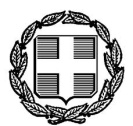                                                 Σκάλα  15-02-2021ΕΛΛΗΝΙΚΗ ΔΗΜΟΚΡΑΤΙΑ ΝΟΜΟΣ  ΛΑΚΩΝΙΑΣΔΗΜΟΣ ΕΥΡΩΤΑ 